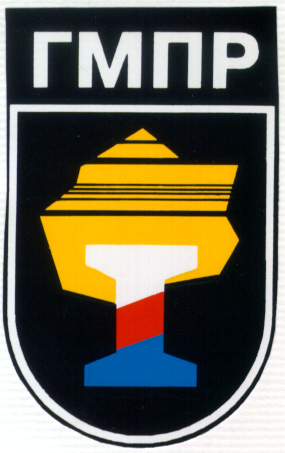 ПЕРВИЧНАЯ ПРОФСОЮЗНАЯ ОРГАНИЗАЦИЯ РАБОТНИКОВОАО «ЧЕЛЯБИНСКИЙ МЕТАЛЛУРГИЧЕСКИЙ КОМБИНАТ» Горно-металлургического профсоюза России_____________________________________________________________________ПРОТОКОЛзаседания профсоюзного  комитета  ОАО «ЧМК»  29.04.2013                                                                                                                    № 13Председательствующий: В.А. ПоносовСекретарь: Е.А. ЯковлеваИзбрано: 39 человекПрисутствовало: 25 человекПриглашенные: председатели цеховых комитетов профсоюза ОАО «ЧМК»ПОВЕСТКА ДНЯ:Об исполнении сметы профбюджета за 2013 год;О перераспределении лимитов ссуд, выдаваемых за счет средств профбюджета;Об увеличении максимального размера целевых ссуд, выдаваемых за счет членских профсоюзных взносов;Об изменениях в структуре ППОР ОАО «ЧМК».1. СЛУШАЛИ:Главного бухгалтера профкома Л.Н. Шульгину отчет об исполнении сметы профбюджета за 2012 год по ППОР ОАО «ЧМК» ГМПРПОСТАНОВИЛИ: Исполнение сметы профсоюзного бюджета за 2012 год по доходам в сумме 41 321 168 руб., по расходам в сумме 42 748 646 руб. утвердить.ГОЛОСОВАЛИ:    «За» - 25         «Воздержались» – 0           Против – 02. СЛУШАЛИ:Главного бухгалтера профкома Л.Н. Шульгину о перераспределении лимитов ссуд, выдаваемых за счет средств профбюджетаПОСТАНОВИЛИ: 2.1. В связи с наличием свободных средств по ссудам из средств профкома, для погашения долгов и обязательств по кредитам, полученным в кредитных учреждениях, направить 900000 руб. из лимита ссуд на погашение кредитов в лимит целевых ссуд цеховым  комитетам:2.2. Установить лимит на выдачу целевых ссуд в размере 45000 руб. с 01.05.2013г. следующим цеховым комитетам профсоюза:	                  Кол-во членов КВП- Газовый цех	- 23- ГСС	- 28- ЖДЦ-3	- 33- ПМЦ	- 22- Служба режима	-   8- УВСИТЦУ 	- 13- УЭИТ+УВСИТУП	- 29- ЦМП	- 24- ЦРМЭ	- 19- ЦЭТЛ	- 18- С/П «Каштак»	- 11- ДДК «Данко»	- 15- СК «Металлург»	- 13- ЗАО «Электросеть»	- 30	2.3. Остальным цеховым комитетам установить лимит пропорционально численности членов КВП по состоянию на 01.04.2013г.ГОЛОСОВАЛИ:    «За» - 25         «Воздержались» – 0           Против – 03. СЛУШАЛИ:Главного бухгалтера профкома Л.Н. Шульгину об увеличении максимального размера целевых ссуд, выдаваемых за счет членских профсоюзных взносов.ПОСТАНОВИЛИ: Пункт 3 Положения «О выдаче беспроцентных возвратных долгосрочных ссуд из средств профкома» изложить в следующей редакции:  «установить максимальный размер выдаваемой ссуды при стаже в профсоюзе свыше 3-х лет – 45000 руб.ГОЛОСОВАЛИ:    «За» - 25         «Воздержались» – 0           Против – 04. СЛУШАЛИ: Председателя профсоюзного комитета ОАО «ЧМК» В.А. Поносова об изменениях в структуре Первичной профсоюзной организации ОАО «ЧМК» ГМПРВЫСТУПИЛИ: Бронникова с предложением: в.5 проекта Постановления указать ФИО уполномоченных профсоюзного комитета по группам цехов, в п.6 убрать второе предложение.ПОСТАНОВИЛИ:Проект Постановления «Об изменениях в структуре Первичной профсоюзной организации работников ОАО «ЧМК»» с внесенными предложениями утвердить.ГОЛОСОВАЛИ:    «За» - 25         «Воздержались» – 0           Против – 0Председательствующий:								В.А. ПоносовСекретарь:										Е.А. Яковлева№ппНаименование ссудЛимитв настоящее время(руб.)Перераспре-деление(руб.)Лимит01.05.2013г.(руб.)1Ссуда на погашение долгов и обязательств по кредитам, полученным в кредитных учреждениях1 400 000-900 000500 0002Целевая цеховая ссуда из профсоюзных средств8 720 000+900 0009 620 000                             ВСЕГО                             ВСЕГО10 120 000-10 120 000